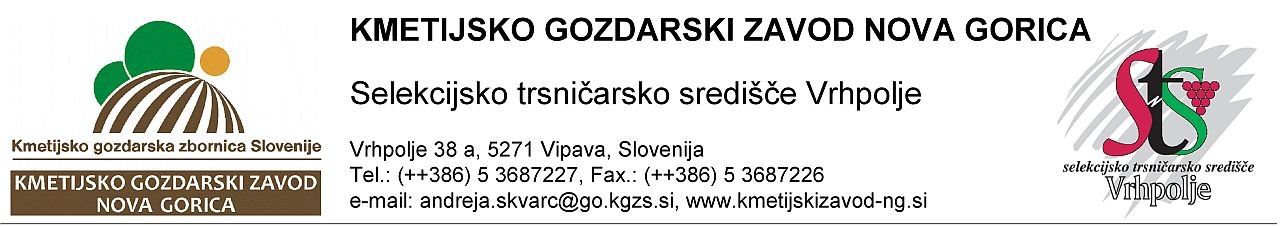 Vrhpolje, 16. avgust 2022Dnevi odprtih vrat Selekcijsko trsničarskega središča Vrhpolje namenjeni za individualne oglede, po predhodnem dogovoru :četrtek 25., petek 26., ponedeljek 29. in torek 30. avgusta 2022Strokovno vodenje in ogledi :Kolekcijski vinograd v Ložah – Pouzelce kolekcija 200 sort, genska banka vinske trte, največja zbirka starih lokalnih primorskih sort 11 klonov rumenega muškata, klonski kandidati sort malvazija, refošk, zeleni sauvignontolerantne vinske in namizne sorte – 50 sortBazni matični vinograd - Slap-    potrjeni slovenski kloni: rebula SI-30, SI-31, SI-32, SI-33 in SI-34, malvazija SI-37, pinela SI-28, zelen SI-26, refošk SI-35 in barbera SI-36        3.  Možnost degustacije v Vrhpolju - vina klonskih kandidatov, tolerantnih in lokalnih sortVse zainteresirane vabimo, da za ogled pokličete na telefonsko številko 031 576 745 – Andreja Škvarč ali pišete na mail: andreja.skvarc@go.kgzs.siOglede bomo vodili zaposleni v STS Vrhpolje: Andreja Škvarč, Matej Vrčon, Aleš KrečičVabljeni !Vodja STS Vrhpolje                                                                                   Direktor KGZS Zavod GOAndreja Škvarč                                                                                          Branimir Radikon